Whats on your hands?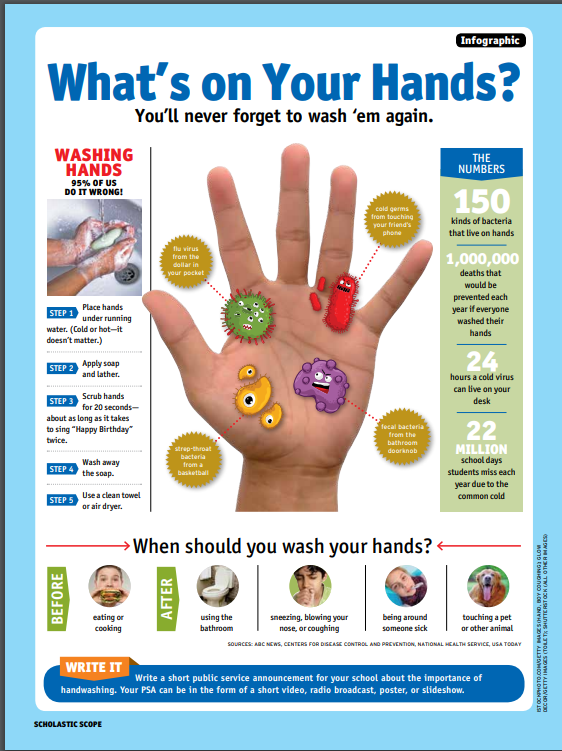 How many kinds of bacteria live on our hands?150List two times you should wash your hands.Before eating and after being around someone sickWhen washing your hands, how many times should you sing “Happy Birthday”?twice!How many deaths per year could be prevented through hand washing?1000,000What percentage of us are washing our hands wrong?95%